от 15.04.2024ПРОТОКОЛ совместного заседания комитетов Городской Думы Петропавловск-Камчатского городского округа г. Петропавловск-Камчатский,ул. Ленинская, д. 14, зал заседаний № 429Время начала: 1615 часовВремя окончания: 1720 часовПОВЕСТКА ДНЯ:1. (1) О принятии решения о внесении изменений в Решение Городской Думы Петропавловск-Камчатского городского округа от 22.11.2023 № 97-нд «О бюджете Петропавловск-Камчатского городского округа на 2024 год и плановый период 2025-2026 годов»Докл.: Чубкова Ольга Сергеевна2 (2). О принятии решения о внесении изменений в Решение Городской Думы Петропавловск-Камчатского городского округа от 27.12.2013 № 173-нд «О бюджетном процессе в Петропавловск-Камчатском городском округе»Докл.: Чубкова Ольга Сергеевна3 (3). О принятии решения о внесении изменений в Решение Городской Думы Петропавловск-Камчатского городского округа от 02.03.2016 № 397-нд «О Контрольно-счетной палате Петропавловск-Камчатского городского округа» (2 вариант)Докл.: Соболь Светлана Рашидовна 4 (12.1). О принятии решения о внесении изменений в Решение Городской Думы Петропавловск-Камчатского городского округа от 26.04.2019 № 170-нд «О правилах благоустройства территории Петропавловск-Камчатского городского округа»Докл.: Сашенков Александр Александрович5 (4). О принятии решения о внесении изменений в Решение Городской Думы Петропавловск-Камчатского городского округа от 06.03.2013 № 49-нд «О порядке осуществления дорожной деятельности в отношении автомобильных дорог местного значения в границах Петропавловск-Камчатского городского округа»Докл.: Петренко Александр Валерьевич6 (12.3). О назначении на должность аудитора Контрольно-счетной палаты Петропавловск-Камчатского городского округа Моргунова Сергея Юрьевича Докл.: Лиманов Андрей Сергеевич7 (5). О принятии решения о внесении изменения в Решение Городской Думы Петропавловск-Камчатского городского округа от 28.02.2013 № 25-нд «О правилах юридико-технического оформления проектов правовых актов, вносимых в Городскую Думу Петропавловск-Камчатского городского округа»Докл.: Сароян Саргис Агасиевич8 (6). О внесении изменений в Решение Городской Думы Петропавловск-Камчатского городского округа от 28.08.2020 № 280-нд «О Молодежном парламенте при Городской Думе Петропавловск-Камчатского городского округа и утверждении положения о нем» (2 вариант)Докл.: Сароян Саргис Агасиевич9 (7). О принятии решения о внесении изменения в Решение Городской Думы Петропавловск-Камчатского городского округа от 02.05.2023 № 60-нд «О порядке проведения конкурса на заключение договора о целевом обучении между органом местного самоуправления Петропавловск-Камчатского городского округа и гражданином Российской Федерации с обязательством последующего прохождения муниципальной службы в органе местного самоуправления Петропавловск-Камчатского городского округа»Докл.: Сароян Саргис Агасиевич10 (8). О принятии решения о внесении изменения в Решение Городской Думы Петропавловск-Камчатского городского округа от 30.10.2008 № 71-нд «О порядке проведения конкурса на замещение должности муниципальной службы в Петропавловск-Камчатском городском округе»Докл.: Сароян Саргис Агасиевич11 (10).  О принятии решения о внесении изменений в Решение Городской Думы Петропавловск-Камчатского городского округа от 28.04.2014 № 211-нд «О публичных слушаниях в Петропавловск-Камчатском городском округе»Докл.: Сароян Саргис Агасиевич12 (11). О принятии решения о внесении изменения в Решение Городской Думы Петропавловск-Камчатского городского округа от 25.04.2012 № 498-нд «О порядке определения размера платы за оказание услуг, которые являются необходимыми и обязательными для предоставления администрацией Петропавловск-Камчатского городского округа муниципальных услуг»Докл.: Сароян Саргис Агасиевич13 (9). О принятии решения о внесении изменений в Решение Городской Думы Петропавловск-Камчатского городского округа от 26.06.2013 № 90-нд «О порядке регулирования отношений, связанных с формированием, финансовым обеспечением наказов избирателей в Петропавловск-Камчатском городском округе и контролем за их выполнением»Докл.: Сароян Саргис Агасиевич14 (12.2). О внесении изменений в перечень наказов избирателей Петропавловск-Камчатского городского округа на 2024 год, поступивших депутатам Городской Думы Петропавловск-Камчатского городского округа, утвержденный решением Городской Думы Петропавловск-Камчатского городского округа от 21.06.2023 № 158-р Докл.: Сароян Саргис Агасиевич15. О внесении изменения в решение Городской Думы Петропавловск-Камчатского городского округа от 21.11.2022 № 50-р «Об утверждении структуры аппарата Городской Думы Петропавловск-Камчатского городского округа»Докл.: Сароян Саргис Агасиевич16 (12.4). О внесении изменения в решение Городской Думы Петропавловск-Камчатского городского округа от 05.10.2022 № 6-р «О делегировании депутатов Городской Думы Петропавловск-Камчатского городского округа в составы советов директоров (наблюдательных советов) акционерных обществ, 100 процентов акций которых находится в собственности Петропавловск-Камчатского городского округа»Докл.: Сароян Саргис Агасиевич17 (12.6). Об установлении границ территории, на которой предполагается осуществление территориального общественного самоуправления в Петропавловск-Камчатском городском округе (Пограничная, 36)Докл.: Сароян Саргис Агасиевич18 (12.5). Об установлении границ территории, на которой предполагается осуществление территориального общественного самоуправления в Петропавловск-Камчатском городском округе (Пограничная, 42/2)Докл.: Сароян Саргис Агасиевич19. Разное	 (Решение принимается открытым голосованием: «за» - 15, единогласно)Сароян С.А.: Предлагаю снять вопрос 16 с повестки дня (О внесении изменения в решение Городской Думы Петропавловск-Камчатского городского округа от 05.10.2022 № 6-р «О делегировании депутатов Городской Думы Петропавловск-Камчатского городского округа в составы советов директоров (наблюдательных советов) акционерных обществ, 100 процентов акций которых находится в собственности Петропавловск-Камчатского городского округа») Сароян С.А.: Поступило предложение вопрос 4 (О принятии решения о внесении изменений в Решение Городской Думы Петропавловск-Камчатского городского округа от 26.04.2019 № 170-нд                    «О правилах благоустройства территории Петропавловск-Камчатского городского округа») заслушать первым.(Решение принимается открытым голосованием: «за» - 15, единогласно)Слушали: Павленко Д.А. о внесении предложения по кандидатуре председательствующего на совместном заседании комитетов Городской Думы Петропавловск-Камчатского городского округа Сарояна С.А.Решили: Избрать председательствующим на совместном заседании комитетов Городской Думы Петропавловск-Камчатского городского округа Сарояна С.А.(Решение принимается открытым голосованием: «за» - 15, единогласно)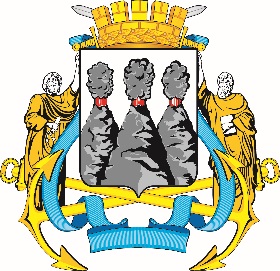 ГОРОДСКАЯ ДУМАПЕТРОПАВЛОВСК-КАМЧАТСКОГОГОРОДСКОГО ОКРУГАКОМИТЕТ ПО БЮДЖЕТУ, ФИНАНСАМ И ЭКОНОМИКЕ 683000, г. Петропавловск-Камчатский, ул. Ленинская, д. 14, тел./факс (8-4152) 42-52-29, www.duma.pkgo.ru, duma@pkgo.ru683000, г. Петропавловск-Камчатский, ул. Ленинская, д. 14, тел./факс (8-4152) 42-52-29, www.duma.pkgo.ru, duma@pkgo.ruПредседательствующийПредседательствующийПредседательствующийПредседательствующийСароян С.А.Сароян С.А.-заместитель председателя Городской Думы Петропавловск-Камчатского городского округа – председатель Комитета Городской Думы Петропавловск-Камчатского городского округа по бюджету, финансам и экономике, депутат Городской Думы Петропавловск-Камчатского городского округа  по избирательному округу № 8.Присутствовали:Присутствовали:Присутствовали:Присутствовали:Белкина М.А.Белкина М.А.-депутат Городской Думы Петропавловск-Камчатского городского округа по единому муниципальному избирательному округу, председатель Комитета Городской Думы Петропавловск-Камчатского городского округа по местному самоуправлению и социальной политике;Галич А.А.   Галич А.А.   -депутат Городской Думы Петропавловск-Камчатского городского округа по избирательному округу № 6;Ильина Е.И.Ильина Е.И.-депутат Городской Думы Петропавловск-Камчатского городского округа  по избирательному округу № 10;Лесков Б.А.      Лесков Б.А.      -депутат Городской Думы Петропавловск-Камчатского городского округа по избирательному округу № 5, заместитель председателя Городской Думы Петропавловск-Камчатского городского округа, председатель Комитета Городской Думы Петропавловск-Камчатского городского округа по городскому и жилищно-коммунальному хозяйству;Лиманов А.С.Лиманов А.С.-депутат Городской Думы Петропавловск-Камчатского городского округа по единому муниципальному избирательному округу, председатель Городской Думы Петропавловск-Камчатского городского округа, председатель Комитета Городской Думы Петропавловск-Камчатского городского округа по гражданской обороне, защите населения от чрезвычайных ситуаций и взаимодействию с силовыми структурами;Минаева Ю.В.Минаева Ю.В.-депутат Городской Думы Петропавловск-Камчатского городского округа по избирательному округу № 8;Наумов А.Б.    Наумов А.Б.    -депутат Городской Думы Петропавловск-Камчатского городского округа  по избирательному округу № 2;Ника П.В.Ника П.В.-депутат Городской Думы Петропавловск-Камчатского городского округа по единому муниципальному избирательному округу;Павленко Д.А.Павленко Д.А.-депутат Городской Думы Петропавловск-Камчатского городского округа  по избирательному округу № 2, председатель Комитета Городской Думы Петропавловск-Камчатского городского округа по собственности, земельным отношениям, предпринимательству и инвестициям;Походий С.М.Походий С.М.-депутат Городской Думы Петропавловск-Камчатского городского округа по единому муниципальному избирательному округу;Рыкова И.В.Рыкова И.В.-депутат Городской Думы Петропавловск-Камчатского городского округа по единому муниципальному избирательному округу;Федоров Д.С.    Федоров Д.С.    -депутат Городской Думы Петропавловск-Камчатского городского округа по избирательному округу № 1;Черныш И.Н.Черныш И.Н.-депутат Городской Думы Петропавловск-Камчатского городского округа по избирательному округу № 7;Шунькин Д.В. Шунькин Д.В. -депутат Городской Думы Петропавловск-Камчатского городского округа по избирательному округу № 5.Отсутствовали:Отсутствовали:Азимов С.А. оглыАзимов С.А. оглы-депутат Городской Думы Петропавловск-Камчатского городского округа  по избирательному округу № 3;Базанов Д.А.Базанов Д.А.-депутат Городской Думы Петропавловск-Камчатского городского округа по избирательному округу № 9;Богданов А.М.Богданов А.М.-депутат Городской Думы Петропавловск-Камчатского городского округа по избирательному округу № 6;Воронов Д.М.Воронов Д.М.-депутат Городской Думы Петропавловск-Камчатского городского округа по избирательному округу № 7;Гимранов Д.Ю.Гимранов Д.Ю.-депутат Городской Думы Петропавловск-Камчатского городского округа  по избирательному округу № 3;Гурина А.М.Гурина А.М.-депутат Городской Думы Петропавловск-Камчатского городского округа  по избирательному округу № 4;Иванова Н.А.Иванова Н.А.-депутат Городской Думы Петропавловск-Камчатского городского округа  по избирательному округу № 10;Кадачигова Д.С.Кадачигова Д.С.-депутат Городской Думы Петропавловск-Камчатского городского округа по избирательному округу № 4;Каминский А.А.Каминский А.А.-депутат Городской Думы Петропавловск-Камчатского городского округа по единому муниципальному избирательному округу;Колядка В.В.Колядка В.В.-депутат Городской Думы Петропавловск-Камчатского городского округа по избирательному округу № 9;Лосев К.Е.Лосев К.Е.-депутат Городской Думы Петропавловск-Камчатского городского округа по единому муниципальному избирательному округу;Песоцкая Г.В.Песоцкая Г.В.-депутат Городской Думы Петропавловск-Камчатского городского округа по единому муниципальному избирательному округу;Половинкин М.О. Половинкин М.О. -депутат Городской Думы Петропавловск-Камчатского городского округа по избирательному округу № 1;Тетеревкова Н.А.Тетеревкова Н.А.-депутат Городской Думы Петропавловск-Камчатского городского округа по единому муниципальному избирательному округу;Чурилова И.Н.Чурилова И.Н.-депутат Городской Думы Петропавловск-Камчатского городского округа по единому муниципальному избирательному округу.Приглашенные:Приглашенные:Борискин С.Е.Борискин С.Е.-заместитель Главы администрации Петропавловск-Камчатского городского округа – руководитель Управления делами администрации Петропавловск-Камчатского городского округа;Гаспарян А.А.Гаспарян А.А.-заместитель руководителя Управления делами администрации Петропавловск-Камчатского городского округа;Петренко А.В.Петренко А.В.-начальник Управления дорожного хозяйства, транспорта и благоустройства администрации Петропавловск-Камчатского городского округа;Сашенков А.А.Сашенков А.А.-заместитель Главы администрации Петропавловск-Камчатского городского округа – начальник Контрольного управления администрации Петропавловск-Камчатского городского округа;Соболь С.Р.Соболь С.Р.-исполняющий обязанности председателя Контрольно-счетной палаты Петропавловск-Камчатского городского округа;Сорвенкова Е.Г.Сорвенкова Е.Г.-руководитель Управления коммунального хозяйства и жилищного фонда администрации Петропавловск-Камчатского городского округа;Чубкова О.С.Чубкова О.С.-заместитель Главы администрации Петропавловск-Камчатского городского округа – руководитель Управления финансов администрации Петропавловск-Камчатского городского округа;Шподарук В.Г.Шподарук В.Г.-заместитель начальника Контрольного управления администрации Петропавловск-Камчатского городского округа.Присутствовали работники аппарата Городской Думы Петропавловск-Камчатского городского округа:Присутствовали работники аппарата Городской Думы Петропавловск-Камчатского городского округа:Присутствовали работники аппарата Городской Думы Петропавловск-Камчатского городского округа:Глуховский Д.В.Глуховский Д.В.-руководитель аппарата Городской Думы Петропавловск-Камчатского городского округа;Грузинская О.В.Грузинская О.В.-начальник отдела по обеспечению деятельности органов и депутатских объединений Городской Думы управления по обеспечению деятельности органов Городской Думы и информационного обеспечения работы аппарата Городской Думы Петропавловск-Камчатского городского округа;Добуева О.Э.-начальник юридического отдела управления организационно-правового обеспечения работы аппарата Городской Думы Петропавловск-Камчатского городского округа;Кацалап А.Б.-советник информационного отдела управления по обеспечению деятельности органов Городской Думы и информационного обеспечения работы аппарата Городской Думы Петропавловск-Камчатского городского округа;Медведева Е.А.-начальник информационного отдела управления по обеспечению деятельности органов Городской Думы и информационного обеспечения работы аппарата Городской Думы Петропавловск-Камчатского городского округа;Морозов А.А.Морозов А.А.-начальник отдела организационной и кадровой работы управления  организационно-правового обеспечения работы аппарата Городской Думы Петропавловск-Камчатского городского округа;Погодаева Т.А.Погодаева Т.А.-советник председателя Городской Думы Петропавловск-Камчатского городского округа;Токарева И.Л.-советник отдела по обеспечению деятельности органов и депутатских объединений Городской Думы управления по обеспечению деятельности органов Городской Думы и информационного обеспечения работы аппарата Городской Думы Петропавловск-Камчатского городского округа;Шкурко С.В.-советник отдела по обеспечению деятельности органов и депутатских объединений Городской Думы управления по обеспечению деятельности органов Городской Думы и информационного обеспечения работы аппарата Городской Думы Петропавловск-Камчатского городского округа.1. СЛУШАЛИ:О принятии решения о внесении изменений в Решение Городской Думы Петропавловск-Камчатского городского округа от 26.04.2019 № 170-нд                    «О правилах благоустройства территории Петропавловск-Камчатского городского округа»ВЫСТУПИЛИ:Сашенков А.А., Добуева О.Э.РЕШИЛИ:Одобрить проект решения и рекомендовать Городской Думе Петропавловск-Камчатского городского округа принять нормативный правовой акт с учетом заключения юридического отдела аппарата Городской Думы(Решение принимается открытым голосованием: «за» - 15, единогласно)2. СЛУШАЛИ:О принятии решения о внесении изменений в Решение Городской Думы Петропавловск-Камчатского городского округа от 22.11.2023 № 97-нд «О бюджете Петропавловск-Камчатского городского округа на 2024 год и плановый период 2025-2026 годов»ВЫСТУПИЛИ:Чубкова О.С., Добуева О.Э., Соболь С.Р.РЕШИЛИ:Одобрить проект решения и рекомендовать Городской Думе            Петропавловск-Камчатского городского округа принять нормативный правовой акт с учетом заключения юридического отдела аппарата Городской Думы Петропавловск-Камчатского городского округа, заключения Контрольно-счетной палаты Петропавловск-Камчатского городского округа и таблиц поправок(Решение принимается открытым голосованием: «за» - 15, единогласно)3. СЛУШАЛИ:О принятии решения о внесении изменений в Решение Городской Думы Петропавловск-Камчатского городского округа от 27.12.2013 № 173-нд                    «О бюджетном процессе в Петропавловск-Камчатском городском округе»ВЫСТУПИЛИ:Чубкова О.С., Добуева О.Э., Сароян С.А.РЕШИЛИ:Одобрить проект решения и рекомендовать Городской Думе Петропавловск-Камчатского городского округа принять нормативный правовой акт с учетом заключения юридического отдела аппарата Городской Думы.(Решение принимается открытым голосованием: «за» - 15, единогласно)4. СЛУШАЛИ:О принятии решения о внесении изменений в Решение Городской Думы Петропавловск-Камчатского городского округа от 02.03.2016 № 397-нд                    «О Контрольно-счетной палате Петропавловск-Камчатского городского округа» (2 вариант)ВЫСТУПИЛИ:Соболь С.Р., Добуева О.Э.РЕШИЛИ:1. Одобрить проект решения и рекомендовать Городской Думе Петропавловск-Камчатского городского округа принять нормативный правовой акт с учетом заключения юридического отдела аппарата Городской Думы.2. Рекомендовать Городской Думе Петропавловск-Камчатского городского округа рассмотреть проект решения на сессии Городской Думы Петропавловск-Камчатского городского округа без обсуждения.(Решение принимается открытым голосованием: «за» - 15, единогласно)5. СЛУШАЛИ:О принятии решения о внесении изменений в Решение Городской Думы Петропавловск-Камчатского городского округа от 06.03.2013 № 49-нд «О порядке осуществления дорожной деятельности в отношении автомобильных дорог местного значения в границах Петропавловск-Камчатского городского округа»ВЫСТУПИЛИ:Петренко В.А., Добуева О.Э., Сароян С.А.РЕШИЛИ:1. Одобрить проект решения и рекомендовать Городской Думе Петропавловск-Камчатского городского округа принять нормативный правовой акт с учетом заключения юридического отдела аппарата Городской Думы Петропавловск-Камчатского городского округа.  2. Рекомендовать Городской Думе Петропавловск-Камчатского городского округа рассмотреть проект решения на сессии Городской Думы Петропавловск-Камчатского городского округа без обсуждения. (Решение принимается открытым голосованием: «за» - 15, единогласно)6. СЛУШАЛИ:О назначении на должность аудитора Контрольно-счетной палаты Петропавловск-Камчатского городского округа Моргунова Сергея Юрьевича ВЫСТУПИЛИ:Лиманов А.С., Сароян С.А.РЕШИЛИ:Одобрить проект решения и рекомендовать Городской Думе Петропавловск-Камчатского городского округа принять правовой акт в целом(Решение принимается открытым голосованием: «за» - 15, единогласно)7. СЛУШАЛИ:О принятии решения о внесении изменения в Решение Городской Думы Петропавловск-Камчатского городского округа от 28.02.2013 № 25-нд «О правилах юридико-технического оформления проектов правовых актов, вносимых в Городскую Думу Петропавловск-Камчатского городского округа»ВЫСТУПИЛИ:Сароян С.А., Добуева О.Э.РЕШИЛИ:1. Одобрить проект решения и рекомендовать Городской Думе Петропавловск-Камчатского городского округа принять нормативный правовой акт с учетом заключения юридического отдела аппарата Городской Думы.2. Рекомендовать Городской Думе Петропавловск-Камчатского городского округа рассмотреть проект решения на сессии Городской Думы Петропавловск-Камчатского городского округа без обсуждения.(Решение принимается открытым голосованием: «за» - 15, единогласно)8. СЛУШАЛИ:О внесении изменений в Решение Городской Думы Петропавловск-Камчатского городского округа от 28.08.2020 № 280-нд «О Молодежном парламенте при Городской Думе Петропавловск-Камчатского городского округа и утверждении положения о нем» (2 вариант)ВЫСТУПИЛИ:Сароян С.А., Добуева О.Э.РЕШИЛИ:1. Одобрить проект решения и рекомендовать Городской Думе Петропавловск-Камчатского городского округа принять нормативный правовой акт с учетом заключения юридического отдела аппарата Городской Думы Петропавловск-Камчатского городского округа.2. Рекомендовать Городской Думе Петропавловск-Камчатского городского округа рассмотреть проект решения на сессии Городской Думы Петропавловск-Камчатского городского округа без обсуждения.(Решение принимается открытым голосованием: «за» - 15, единогласно)9. СЛУШАЛИ:О принятии решения о внесении изменения в Решение Городской Думы Петропавловск-Камчатского городского округа от 02.05.2023 № 60-нд           «О порядке проведения конкурса на заключение договора о целевом обучении между органом местного самоуправления Петропавловск-Камчатского городского округа и гражданином Российской Федерации с обязательством последующего прохождения муниципальной службы в органе местного самоуправления Петропавловск-Камчатского городского округа»ВЫСТУПИЛИ:Сароян С.А., Добуева О.Э.РЕШИЛИ:1. Одобрить проект решения и рекомендовать Городской Думе Петропавловск-Камчатского городского округа принять нормативный правовой акт с учетом заключения юридического отдела аппарата Городской Думы.2. Рекомендовать Городской Думе Петропавловск-Камчатского городского округа рассмотреть проект решения на сессии Городской Думы Петропавловск-Камчатского городского округа без обсуждения.Решение принимается открытым голосованием: «за» - 15, единогласно)10. СЛУШАЛИ:О принятии решения о внесении изменения в Решение Городской Думы Петропавловск-Камчатского городского округа от 30.10.2008 № 71-нд «О порядке проведения конкурса на замещение должности муниципальной службы в Петропавловск-Камчатском городском округе»ВЫСТУПИЛИ:Сароян С.А., Добуева О.Э.РЕШИЛИ:1.	Одобрить проект решения и рекомендовать Городской Думе Петропавловск-Камчатского городского округа принять нормативный правовой акт с учетом заключения юридического отдела аппарата Городской Думы.2.	Рекомендовать Городской Думе Петропавловск-Камчатского городского округа рассмотреть проект решения на сессии Городской Думы Петропавловск-Камчатского городского округа без обсуждения.(Решение принимается открытым голосованием: «за» - 15, единогласно)11. СЛУШАЛИ:О принятии решения о внесении изменений в Решение Городской Думы Петропавловск-Камчатского городского округа от 28.04.2014 № 211-нд                   «О публичных слушаниях в Петропавловск-Камчатском городском округе»ВЫСТУПИЛИ:Сароян С.А., Добуева О.Э.РЕШИЛИ:1. Одобрить проект решения и рекомендовать Городской Думе Петропавловск-Камчатского городского округа принять нормативный правовой акт с учетом заключения юридического отдела аппарата Городской Думы.2. Рекомендовать Городской Думе Петропавловск-Камчатского городского округа рассмотреть проект решения на сессии Городской Думы Петропавловск-Камчатского городского округа без обсуждения.(Решение принимается открытым голосованием: «за» - 15, единогласно)12. СЛУШАЛИ:О принятии решения о внесении изменения в Решение Городской Думы Петропавловск-Камчатского городского округа от 25.04.2012 № 498-нд                        «О порядке определения размера платы за оказание услуг, которые являются необходимыми и обязательными для предоставления администрацией Петропавловск-Камчатского городского округа муниципальных услуг»ВЫСТУПИЛИ:Сароян С.А., Добуева О.Э.РЕШИЛИ:1. Одобрить проект решения и рекомендовать Городской Думе Петропавловск-Камчатского городского округа принять нормативный правовой акт с учетом заключения юридического отдела аппарата Городской Думы.2. Рекомендовать Городской Думе Петропавловск-Камчатского городского округа рассмотреть проект решения на сессии Городской Думы Петропавловск-Камчатского городского округа без обсуждения.(Решение принимается открытым голосованием: «за» - 15, единогласно)13. СЛУШАЛИ:О принятии решения о внесении изменений в Решение Городской Думы Петропавловск-Камчатского городского округа от 26.06.2013 № 90-нд                        «О порядке регулирования отношений, связанных с формированием, финансовым обеспечением наказов избирателей в Петропавловск-Камчатском городском округе и контролем за их выполнением»ВЫСТУПИЛИ:Сароян С.А., Добуева О.Э.РЕШИЛИ:1. Одобрить проект решения и рекомендовать Городской Думе Петропавловск-Камчатского городского округа принять нормативный правовой акт с учетом заключения юридического отдела аппарата Городской Думы.2. Рекомендовать Городской Думе Петропавловск-Камчатского городского округа рассмотреть проект решения на сессии Городской Думы Петропавловск-Камчатского городского округа без обсуждения.(Решение принимается открытым голосованием: «за» - 15, единогласно)14. СЛУШАЛИ:О внесении изменений в перечень наказов избирателей Петропавловск-Камчатского городского округа на 2024 год, поступивших депутатам Городской Думы Петропавловск-Камчатского городского округа, утвержденный решением Городской Думы Петропавловск-Камчатского городского округа от 21.06.2023 № 158-р ВЫСТУПИЛИ:Сароян С.А.РЕШИЛИ:1. Одобрить проект решения и рекомендовать Городской Думе Петропавловск-Камчатского городского округа принять правовой акт в целом.2. Рекомендовать Городской Думе Петропавловск-Камчатского городского округа рассмотреть проект решения на сессии Городской Думы Петропавловск-Камчатского городского округа без обсуждения.(Решение принимается открытым голосованием: «за» - 15, единогласно)15. СЛУШАЛИ:О внесении изменения в решение Городской Думы Петропавловск-Камчатского городского округа от 21.11.2022 № 50-р «Об утверждении структуры аппарата Городской Думы Петропавловск-Камчатского городского округа»ВЫСТУПИЛИ:Сароян С.А., Гаспарян А.А., Чубкова О.С., Глуховский Д.В.РЕШИЛИ:1. Одобрить проект решения и рекомендовать Городской Думе Петропавловск-Камчатского городского округа принять правовой акт в целом, с учетом предложения администрации Петропавловск-Камчатского городского округа.2. Рекомендовать Городской Думе Петропавловск-Камчатского городского округа рассмотреть проект решения на сессии Городской Думы Петропавловск-Камчатского городского округа без обсуждения.(Решение принимается открытым голосованием: «за» - 15, единогласно)16 вопрос снят с повестки дня17. СЛУШАЛИ:Об установлении границ территории, на которой предполагается осуществление территориального общественного самоуправления в Петропавловск-Камчатском городском округе (Пограничная, 36)ВЫСТУПИЛИ:Сароян С.А., Белкина М.А., Черныш И.Н.РЕШИЛИ:1. Одобрить проект решения и рекомендовать Городской Думе Петропавловск-Камчатского городского округа принять правовой акт в целом.2. Рекомендовать Городской Думе Петропавловск-Камчатского городского округа рассмотреть проект решения на сессии Городской Думы Петропавловск-Камчатского городского округа без обсуждения.(Решение принимается открытым голосованием: «за» - 15, единогласно)18. СЛУШАЛИ:Об установлении границ территории, на которой предполагается осуществление территориального общественного самоуправления в Петропавловск-Камчатском городском округе (Пограничная, 42/2)ВЫСТУПИЛИ:Сароян С.А.РЕШИЛИ:1. Одобрить проект решения и рекомендовать Городской Думе Петропавловск-Камчатского городского округа принять правовой акт в целом.2. Рекомендовать Городской Думе Петропавловск-Камчатского городского округа рассмотреть проект решения на сессии Городской Думы Петропавловск-Камчатского городского округа без обсуждения.(Решение принимается открытым голосованием: «за» - 15, единогласно)Председательствующий на совместном заседании комитетов Городской Думы Петропавловск-Камчатского городского округа                            С.А. Сароян Протокол вела:Советник отдела по обеспечению деятельности органов и депутатских объединений Городской Думы управления по обеспечению деятельности органов Городской Думы и информационного обеспечения работы аппарата Городской Думы Петропавловск-Камчатского городского округаИ.Л. Токарева